Podkładka spc gear endorphy cordura speedCzy podkładki pod mysz są potrzebne? Odpowiadamy na przykładzie produkty spc gear endorphy cordura speed z oferty sklepu Blackwhite.tv.Podkładka pod mysz spc - czy jest potrzebna?Wiele stanowisk pracy wymaga od pracowników codziennego użytkowania komputera są także takie zawody, gdzie szybkość działania na klawiaturze czy poruszanie się myszką ma duże znaczenie w efektywność pracy. Nie mówiąc już o hobbystycznym czy też zawodowym graniu w gry komputerowe, gdzie by osiągnąć wymarzone mistrzostwo w danej grze czy ukończyć kolejny level zwinność i szybkość jest niezbędna tak samo jak precyzja! Aby wszystkie te czynniki spełnić warto do swojej myszki używać podkładki pod mysz na przykład spc gear endorphy cordura speed. To dzięki niej myszka nie tylko nie będzie zniszczona od spodu ani porysowana ale także ruchy jakie nią będziemy wykonywać będą bardziej precyzyjne.Spc gear endorphy cordura speed z Blackwhite.tv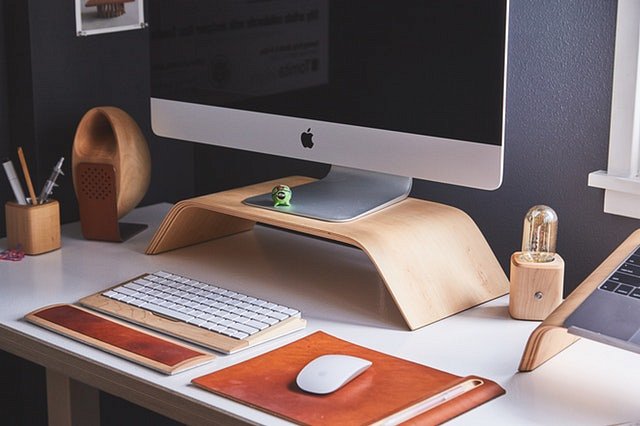 Spc gear endorphy cordura speed to myszka wyprodukowana z opatentowanego materiału cordura. Jest to wytrzymały materiał a także bardzo mocny. Wspomnimy również, iż jest on wodoodporny. Jeśli więc rozlejesz kawę czy napój na biurko w pracy czy w domu nie musisz się martwić. Cordura to materiał, który wyczyścisz wilgotną gąbką! Materiał umożliwia także doskonały poślizg, to szczególnie ważne w komputerowych grach akcji. Ten model podkładki pod mysz idealnie przylega do powierzchni biurka, nie przesuwając się i ślizgając.